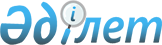 О внесении изменений в приказ Председателя Комитета по статистике Министерства национальной экономики Республики Казахстан от 18 марта 2015 года № 50 "Об утверждении Типовой методики ведения ведомственных классификаций (ТМВВК)"Приказ Руководителя Бюро национальной статистики Агентства по стратегическому планированию и реформам Республики Казахстан от 17 ноября 2021 года № 31. Зарегистрирован в Министерстве юстиции Республики Казахстан 22 ноября 2021 года № 25255
      ПРИКАЗЫВАЮ:
      1. Внести в приказ Председателя Комитета по статистике Министерства национальной экономики Республики Казахстан от 18 марта 2015 года № 50 "Об утверждении Типовой методики ведения ведомственных классификаций (ТМВВК)" (зарегистрирован в Реестре государственной регистрации нормативных правовых актов за № 10779) следующие изменения:
      преамбулу указанного приказа изложить в следующей редакции:
      "В соответствии с подпунктом 12) статьи 12 Закона Республики Казахстан "О государственной статистике", а также подпунктом 23) пункта 17 Положения об Агентстве по стратегическому планированию и реформам Республики Казахстан, утвержденного Указом Президента Республики Казахстан от 5 октября 2020 года № 427, ПРИКАЗЫВАЮ:";
      в Типовой методике ведения ведомственных классификаций (ТМВВК), утвержденной указанным приказом:
      заголовок главы 1 изложить в следующей редакции: "Глава 1. Общие положения";
      пункт 1 изложить в следующей редакции:
      "1. Настоящая Типовая методика ведения ведомственных классификаций (далее - Методика) разработана в соответствии с подпунктом 12) статьи 12 Закона Республики Казахстан "О государственной статистике", а также подпунктом 23) пункта 17 Положения об Агентстве по стратегическому планированию и реформам Республики Казахстан, утвержденного Указом Президента Республики Казахстан от 5октября 2020 года № 427.";
      пункт 2 изложить в следующей редакции:
      "2. Общие правовые вопросы использования Методики регулируются:
      1) Законом Республики Казахстан "О государственной статистике";
      2) Законом Республики Казахстан "О стандартизации";
      3) Национальным стандартом Республики Казахстан СТ РК 1.1 "Стандартизация. Термины и определения";
      4) Национальным стандартом Республики Казахстан СТ РК 1.5 "Общие требования к построению, изложению, оформлению и содержанию национальных стандартов и рекомендаций по стандартизации";
      5) Национальным стандартом Республики Казахстан СТ РК 5.0 "Система классификации и кодирования технико-экономической информации. Основные положения".";
      подпункт 3) пункта 6 изложить в следующей редакции:
      "3) классификаторы технико-экономической информации – документы по стандартизации, представляющие собой систематизированные своды кодов и наименований классификационных групп объектов технико-экономической информации, к которым относятся национальные классификаторы технико-экономической информации, классификаторы технико-экономической информации международных организаций по стандартизации, классификаторы технико-экономической информации региональных организаций по стандартизации и классификаторы технико-экономической информации иностранных государств;";
      подпункт 15) пункта 6 изложить в следующей редакции:
      "15) межгосударственный классификатор - классификатор, принятый Межгосударственным Советом по стандартизации, метрологии и сертификации (далее - МГС), доступный всем членам-государствам совета (ориентирован на применение в рамках стран определенного региона). МГС является региональной организацией по стандартизации и нормативной документации в странах СНГ (в соответствии с резолюцией Совета Международной организации по стандартизации ISO 40/1995 от 14 сентября 1995 года).
      Международные и межгосударственные классификаторы, номенклатуры являются базовыми и используются в сфере статистики в качестве основы для гармонизации с ними классификаторов технико-экономической информации;";
      подпункт 16) пункта 6 исключить;
      подпункт 18) пункта 6 изложить в следующей редакции:
      "18) отраслевые (ведомственные) классификации - классификатор, номенклатура, справочник, введенные в установленном порядке для применения в производстве официальной статистической информации определенной отрасли министерств и ведомств.
      Отраслевые (ведомственные) классификаторы, номенклатуры содержат информацию, не включенную в классификаторы технико-экономической информации. Отраслевые (ведомственные) классификаторы, номенклатуры могут разрабатываться на основе международных, национальных классификаций путем дезагрегации позиций, содержащихся в них;";
      заголовок главы 2 изложить в следующей редакции: "Глава 2. Методы классификации и кодирования";
      заголовок главы 3 изложить в следующей редакции: "Глава 3. Разработка и ведение классификаций";
      подпункт 2) пункта 13 изложить в следующей редакции:
      "2) изменения и дополнения к международным, межгосударственным, классификаторам технико-экономической информации, являющимися базовыми для данного классификатора;";
      подпункт 2) пункта 17 изложить в следующей редакции:
      "2) классификатор, номенклатура – на бумажном носителе и в ИС "КЛАСС", справочник – в формате Excel и в ИС "КЛАСС".";
      подпункт 4) пункта 18 исключить;
      заголовок главы 4 изложить в следующей редакции: "Глава 4. Пересмотр классификаций";
      заголовок главы 5 изложить в следующей редакции: "Глава 5. Внесение изменений и дополнений в классификации";
      заголовок главы 6 изложить в следующей редакции: "Глава 6. Размещение классификаций в ИС "КЛАСС"";
      часть вторую пункта 37 изложить в следующей редакции:
      "Во вкладке "Версия классификации" ответственное лицо заполняет информационную карточку на государственном и русском языках, где указываются общие положения по классификации (полное наименование, аббревиатура, категория, правовая основа), при этом наименование и аббревиатура указываются на английском языке. Информационная карточка оформляется по форме согласно приложению 8.";
      заголовок главы 7 изложить в следующей редакции: "Глава 7. Отмена классификаций";
      подпункт 4) пункта 39 изложить в следующей редакции:
      "4) отмена классификаторов технико-экономической информации, на основе которых разработаны классификаторы, номенклатуры и справочники.";
      приложение 8 изложить в новой редакции, согласно приложению 1 к настоящему приказу;
      приложение 10 изложить в новой редакции, согласно приложению 2 к настоящему приказу.
      2. Департаменту статистических регистров и классификаций совместно с Юридическим департаментом Бюро национальной статистики Агентства по стратегическому планированию и реформам Республики Казахстан обеспечить в установленном законодательством порядке:
      1) государственную регистрацию настоящего приказа в Министерстве юстиции Республики Казахстан;
      2) размещение настоящего приказа на интернет-ресурсе Бюро национальной статистики Агентства по стратегическому планированию и реформам Республики Казахстан.
      3. Департаменту статистических регистров и классификаций Бюро национальной статистики Агентства по стратегическому планированию и реформам Республики Казахстан довести настоящий приказ до структурных и территориальных подразделений Бюро национальной статистики Агентства по стратегическому планированию и реформам Республики Казахстан для руководства и использования в работе.
      4. Контроль за исполнением настоящего приказа возложить на курирующего заместителя Руководителя Бюро национальной статистики Агентства по стратегическому планированию и реформам Республики Казахстан (Кошкимбаева Н.Ж.).
      5. Настоящий приказ вводится в действие по истечении десяти календарных дней после дня его первого официального опубликования.
      "СОГЛАСОВАН"Министерство информациии общественного развитияРеспублики Казахстан
      "СОГЛАСОВАН"Министерство сельского хозяйстваРеспублики Казахстан
      "СОГЛАСОВАН"Генеральная прокуратураРеспублики Казахстан
      "СОГЛАСОВАН"Министерство образования и наукиРеспублики Казахстан
      "СОГЛАСОВАН"Министерство здравоохраненияРеспублики Казахстан
      "СОГЛАСОВАН"Министерство труда исоциальной защиты населенияРеспублики Казахстан
      "СОГЛАСОВАН"Министерство индустрии иинфраструктурного развитияРеспублики Казахстан
      "СОГЛАСОВАН"Министерство финансовРеспублики Казахстан
      "СОГЛАСОВАН"Министерство культуры и спортаРеспублики Казахстан
      "СОГЛАСОВАН"Агентство Республики Казахстанпо делам государственной службы
      "СОГЛАСОВАН"Министерство торговли иинтеграции Республики Казахстан
      "СОГЛАСОВАН"Министерство цифрового развития,инноваций и аэрокосмической промышленностиРеспублики Казахстан
      "СОГЛАСОВАН"Национальный банкРеспублики Казахстан
      "СОГЛАСОВАН"Министерство внутренних делРеспублики Казахстан
      "СОГЛАСОВАН"Министерство экологии, геологиии природных ресурсовРеспублики Казахстан
      "СОГЛАСОВАН"Министерство энергетикиРеспублики Казахстан
      "СОГЛАСОВАН"Министерство по чрезвычайным ситуациямРеспублики Казахстан
      "СОГЛАСОВАН"Министерство национальной экономикиРеспублики Казахстан Информационная карточка Реестр классификаций
      Таблица реестра состоит из трех разделов:
      1) идентификации;
      2) наименования объекта классификации;
      3) аббревиатуры.
      Раздел "Идентификация" представляет собой запись о структуре кода. В реестре применяется фасетный метод классификации и параллельный метод кодирования с использованием цифрового алфавита кода.
      Раздел "Наименование объекта классификации" представляет собой запись полного наименования конкретной классификации.
      Раздел "Аббревиатура" представляет собой краткое наименование конкретной классификации.
      Идентификационный код состоит из тринадцати простых чисел с точками между первым и вторым, четвертым и пятым, шестым и седьмым, девятым и десятым, одиннадцатым и двенадцатым знаками. Идентификационный код проставляется в ИС "КЛАСС".
      В структуре идентификационного кода содержатся следующие признаки классификации:
      первый признак – однозначный код, идентифицирующий категорию классификации;
      второй признак - трехзначный код, идентифицирующий государственный орган, разработавший классификацию. Код Госоргана-разработчика проставляется в соответствии с Единой бюджетной классификацией Республики Казахстан;
      третий признак – двухзначный код, обозначающий отрасль статистики. Для кодирования отраслей применяется классификатор статистических показателей;
      четвертый признак – трехзначный код, обозначающий регистрационный номер классификации;
      пятый признак – двухзначный код, идентифицирующий версию классификации. В версионности указывается количество пересмотров классификации;
      шестой знак – двухзначный код, идентифицирующий подверсию классификации. В подверсионности указывается количество внесенных изменений и дополнений в классификацию. Кодирование признаков идентификационного кода Образец структуры кода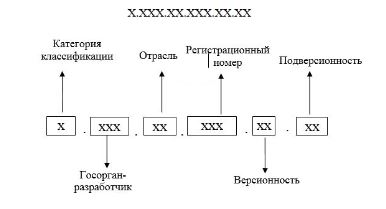 
					© 2012. РГП на ПХВ «Институт законодательства и правовой информации Республики Казахстан» Министерства юстиции Республики Казахстан
				
      Руководитель Н. Айдапкелов
Приложение 1
к приказу руководителя
от 17 ноября 2021 года № 31Приложение 8
к Типовой методике ведения
ведомственных классификацийформа
Наименование на казахском языке:
Наименование на русском языке:
Наименование на английском языке:
ID классификации:
Тип классификации:
Код реестра:
Краткое наименование:
Аббревиатура на русском языке:
Аббревиатура на английском языке:
Разработчик:
Адрес разработчика:
Правовая основа:
Категория:
Статус:
Дата введения:
Дата отмены:
Дата актуализации:
Взаимосвязь с другими классификациями:
Статистическая форма:Приложение 2
к приказу руководителя
от 17 ноября 2021 года № 31Приложение 10
к Типовой методике ведения
ведомственных классификацийформа
Наименование признака
Значение признака
Код
1. Категория классификации
Международный классификатор
1
1. Категория классификации
Межгосударственный классификатор
2
1. Категория классификации
Классификатор технико-экономической информации
3
1. Категория классификации
Ведомственный классификатор (номенклатура)
4
1. Категория классификации
Справочник
5
1. Категория классификации
Группировка
6
1. Категория классификации
Выборка
7
2. Наименование Госоргана-разработчика
Согласно Единой бюджетной классификации Республики Казахстан
3. Отрасль (статистики)
Согласно Справочнику статистических показателей
4. Регистрационный номер классификации
От 001 до 999
5. Версионность
От 01 до 99
6. Подверсионность
От 01 до 99